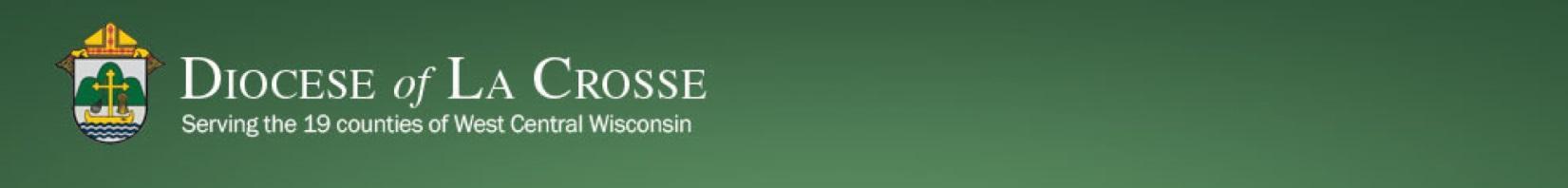 Chancery Bulletin - Vol. 8, No. 2.2 | February 14, 2023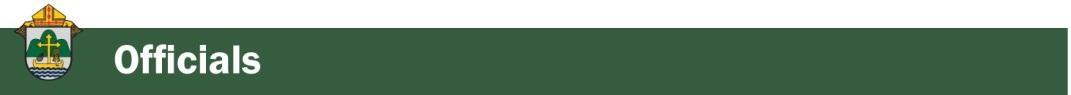 No items this week.<<Top >>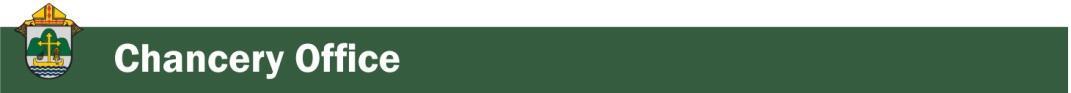 Chancellor Very Rev. William Dhein – 608.791.2655 | wdhein@diolc.orgNo items this week.<<Top >>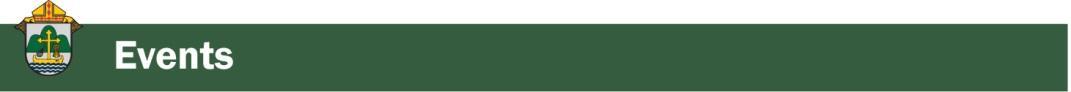 As of Feb. 14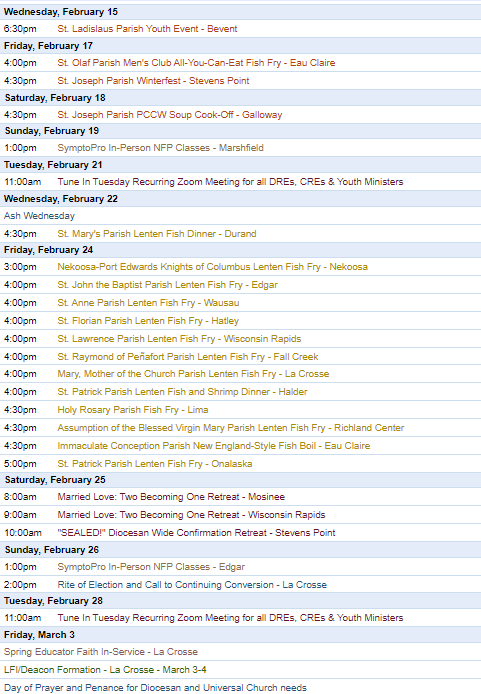 To get your parish events listed on the diocesan calendar, diolc.org/calendar, and in Catholic Life magazine, please send an email to datebook@diolc.org. Make sure you include the following details: date, beginning/ending times, event location, description, menu and cost, etc. If you have any questions, please call Pam Willer at 608.788.1524 for more information.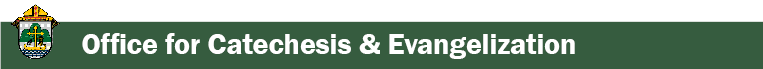 Director: Ann Lankford – 608.791.2658 | alankford@diolc.orgEucharistic Revival Events / Communication Updates
For your parish bulletin
Eucharistic Revival Conference - March 3-4 (Free: come one or both days) In support of the call of the United States Conference of Catholic Bishops to increase devotion to the Most Blessed Sacrament, the Shrine of Our Lady of Guadalupe will host a Eucharistic Conference offered by the Norbertine Fathers on Friday, March 3, and Saturday, March 4, 2023. Attend one or both days, with a variety of presentations on each day. Registration is not required and there is no cost to attend. The Conference will include the Eucharistic Miracles Display. Visit guadalupeshrine.org/post/eucharisticconference or scan the QR code. Downloadable poster available.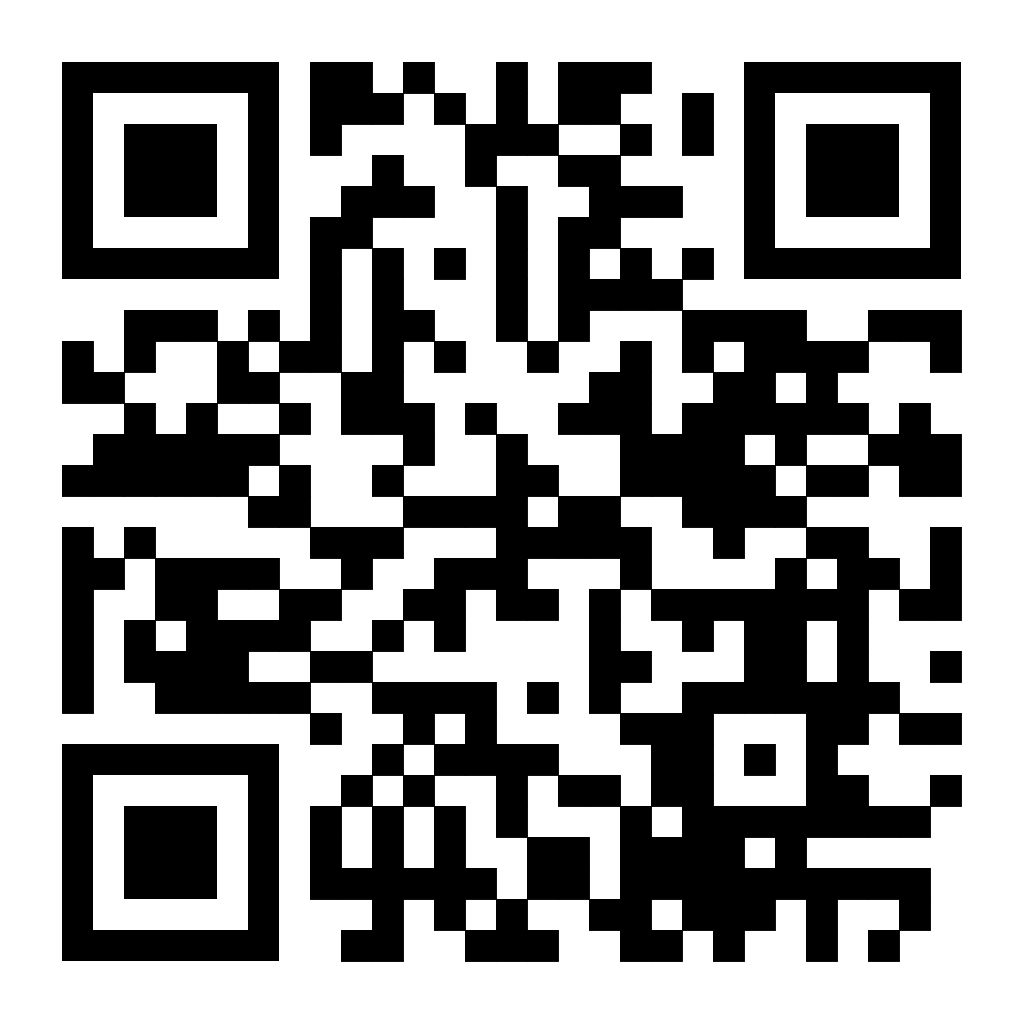 For your parish bulletin – March 5 A Minute with Jesus 
20) As Catholics, we believe that Jesus is truly present in the Eucharist. 
We humbly give our assent to what has been handed on to us for the last 2,000 years through the one Church that Jesus founded. This assent (giving our “yes – I choose to believe”) involves our commitment to persistence in prayer and study of Scripture in asking Jesus for deeper understanding regarding His true Presence in the Eucharist. Let’s pray this right now and every day this week: Lord Jesus, “I believe; please help my unbelief.” 
This week, read how a father gives his assent to believing that Jesus can heal his son in Mark 9:20-27. For a list of all weekly proclamations through April 9 (with more to be added regularly), click here: diolc.org/wp-content/uploads/2023/01/A-minute-with-Jesus-through-March-5.pdfLenten Parish Bible Studies - with a focus on the Eucharist In light of the Eucharistic Revival, the list found at the link below provides excellent choices for Bible Studies and Faith Building during the season of Lent. Click on the Diocesan Eucharistic Revival webpage to see the information: diolc.org/eucharist/learn/bible-studiesFor a fuller list of solid Bible Studies and Faith Building Resources, visit: diolc.org/catechesis/bible-studies-and-small-group-resourcesFor your parish bulletinParents: Equipping you to navigate conversations with your kids around today’s issuesTake a look at Axis.org, which is a faith-based organization dedicated to helping parents and kids have meaningful conversations about important topics. Parents and their teens live in the same home in the same zip code, but they are from different cultures because they come from different generations. At Axis, they try to help you speak the same language.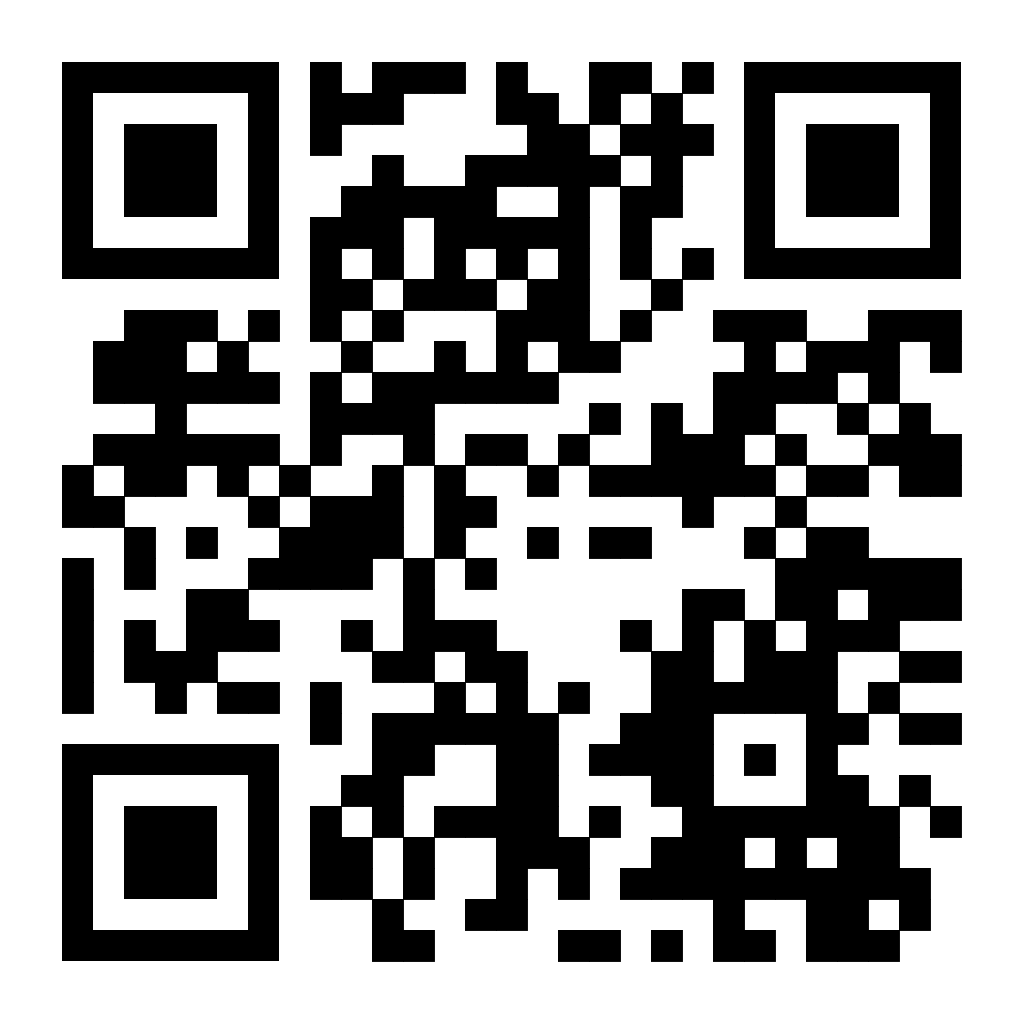 Whether you are facing a tough conversation with your child and don’t have the words to begin, or you’re getting a jumpstart on the teenage years ahead, Axis is for you. Join us as we parent together from elementary to high school and beyond. Visit Axis.org or scan the QR code.Reminder to Clergy: Parish Meetings – include 15 minutes of video/discussion on the Eucharistic RevivalStaff meetings, Parish Council meetings, Education Commission meetings, Liturgy meetings, etc. are a great opportunity to provide 15 minutes of formation and discussion geared toward the Eucharistic Revival before “getting down to business.” Franciscan at Home online learning provides the resources. Subscribe to Franciscan at Home for free, with the fees of all parishes and schools covered by a generous donor. Professionally produced workshops are 10 minute videos followed by application questions. Register for free:
1. Visit franciscanathome.com/diocese-la-crosse and scroll to the bottom of the page. 
2. On the right, click the middle blue button: “My parish or school is already registered, and I would like to set up my individual free account…” 
3. Click “Create an Account.” Complete the information and click Save. Select the Diocese of La Crosse from a drop-down menu, and then your Institution = your parish | school, listed first by city and name. Finally, click on the "Sign Up" button; you will have a Dashboard. Scroll down to “Franciscan Tracks” under “Start Learning” on the left and select the “Eucharistic Renewal Track.” (A Track is a collection of workshops.) Click “Start this track” and then click on the workshop that will be most helpful. Reminder: Eucharistic Revival – Prayer Card
A Prayer Card for the Eucharistic Revival is now available. Parishes are invited to order the number of cards needed using the link below, where the Prayer Card can also be viewed. There is no charge. docs.google.com/forms/d/e/1FAIpQLSd5pg-UvAQhrETb02zdYqt9z4ELphCrmFaFACZZMV44Ry77IQ/viewformCatechetical Leader InformationEucharistic Revival for Parish and School Formation- the week of Feb. 19thA Minute with Jesus
18) Jesus will help us believe what we cannot understand.
The Lord always comes in to strengthen and confirm our faith in response to our desire to believe. He actually even uses our hesitation in accepting His true Presence in the Eucharist to bring us to a deeper, more lively faith in the truth of this mystery.
Let’s pray this right now and every day this week: Jesus, please strengthen my faith to believe that You are truly present in the Holy Eucharist.
This week, read how Jesus responds to those who are questioning the mystery of the Eucharist in John 6: 52-59 
Feature a Picture from the internet of Jesus teaching a group of peopleA Minute with Jesus. An ongoing list of concise proclamations are available, up to and including April 9, with more to follow: diolc.org/catechesis/catechetical-leaders-infoParent’s Participation: Provide parents with one of A Minute with Jesus, and encourage them to have a 5 minute conversation with each of their children separately, regarding what stood out for them from this brief explanation.Word of Life Textbook Series - Webinar: March 17thOn March 17th, at 1 p.m. there will be an interactive webinar with representatives from Augustine Institute to speak about Word of Life Textbook Series. A DRE and catechist in the Diocese, who is currently using this series, will also be featured. Feedback from using this series is that it is parish friendly, easier for catechists to use and understandable for children at their age level and with good content, to the point of their asking in-depth questions. To register for this FREE webinar, contact Beth Johnson at bjohnson@diolc.org.Mark Hart - The Bible GeekSave the Date - Monday, Aug. 21The Witnesses for Christ Conference will be held on Monday, Aug. 21. In working with a committee, it was decided to again hold the "Conference" virtually on a Monday evening, so as not to interfere with school registration. Mark Hart will present virtually on Scripture, with a focus on the Eucharist. Catechists, parents and any interested adult are most welcome as you meet together at your parish. This interactive presentation will be from 5:30 p.m. to 7:30 p.m. This could also include a meal, before the presentation, if you so desire. Cost is $10 per person. Further information to follow.<<Top >>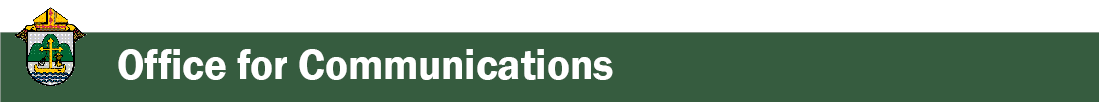 Director: Erik Archer– 608.791.2661 | earcher@diolc.org“Thank a Teacher” CloseoutTo support Catholic Schools Week 2023, we created a Google form that allowed students, parents and the community to send words of thanks and encouragement to our Catholic school teachers, faculty and administration. The response was overwhelming and as of today, nearly 300 comments have been submitted. Please take a moment to review these comments and share with your staff and parishioners. bit.ly/3K6bYWs (You may need to copy and paste this shortened link into your browser)The link remains active and comments are always welcome. To submit a comment, please visit:diolc.org/thank-a-teacher Sharing Parish MediaWe created a means whereby parishes can share pictures, videos and social media posts with our Department so that we can easily share and distribute your faith stories. Please use the link below to upload shareable media of your fish fry, first communion, Knights of Columbus function or anything else you would like us to share and amplify. There is also a section where you can submit story ideas to help us focus on the faith stories across our 19 counties. Please share generously! bit.ly/3I2C362 (You may need to copy and paste this shortened link into your browser)Listing your Corpus Christi Processions in Catholic Life Magazine - Due March 10We will list the many Corpus Christi processions taking place throughout our diocese in the May/June issue. Please send the details of your procession to datebook@diolc.org. In addition to adding it to the diocesan calendar, your procession will also be featured in a special section of the May/June issue of Catholic Life magazine. All events received by March 10 will be published in the May/June Catholic Life magazine. Here is the link to last year’s listing: catholiclife.diolc.org/2022/06/16/corpus-christi-processions/ March/April issue of Catholic Life Magazine The March/April issue of Catholic Life Magazine will be delivered to your parishioners around Feb. 20. For an early look visit catholicmagazines.org/magazine-archive/catholic-life/lc0323 Navigating the Chancery Bulletin in Microsoft Word formatIn mid-December we started offering the Chancery Bulletin in Microsoft Word format. The intention was to make copying text, pictures and QR codes easier. We have received a few comments regarding “clicking” the links in the Word formatted document. All links in the Word formatted document work if you “Ctrl + Click” to follow the link. Here are the details: After you open the bulletin, make sure you can edit the document. You may need to “Enable Editing.” Then, when you have a link you wish to click, first click the link to select it, then hold down the “Ctrl” key found below the shift key on your keyboard and click the link again. You will now be taken to the link’s destination. ParishSOFT Family Suite Major Refresh will happen onFeb 23, 2023ParishSOFT has given notice that they will release a new version of their Family Suite software, including interface updates to the Family Directory, on Thursday, Feb. 23. The changes to the Family Directory are solely updates to the user interface. All of the backend processes and functions remain the same. Click here for instructions on how to access the Family Suite preview and practice site. The Offering module remains unchanged. New updates for Religious Education, Ministry Scheduler and other optional modules are included, and can be previewed on the practice site. ParishSOFT Accounting is not affected by the Family Suite refresh.Questions regarding the new Family Suite release should be directed to ParishSOFT Support, support@parishsoft.com, 866.930.4774. Questions regarding Diocese of La Crosse conventions for using ParishSOFT Family Suite should be directed to Sister Donna Krzmarzick, dkrzmarzick@diolc.org, 608.791.2690<<Top >>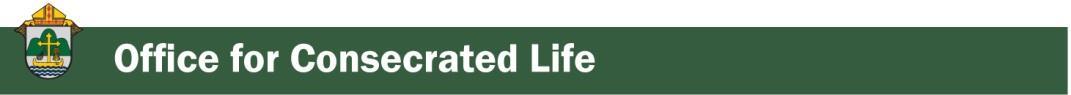 Director: Sr. Donna Krzmarzick, ISSM – 608.791.2690 | dkrzmarzick@diolc.orgNo items this week.<<Top >>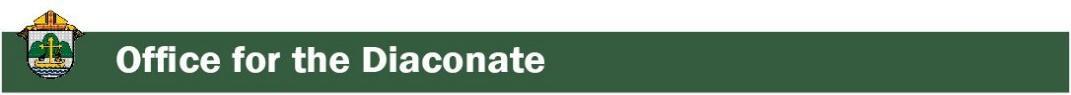 Director: Deacon Bryan Hilts – 608.791.2665| bhilts@diolc.orgReminder: Bishop’s Day with Deacons and their wives: Aug. 12, 2023 – Holy Cross Diocesan Center, La Crosse – attendance expected.Ongoing Deacon Formation March 4, 2023 – Holy Cross Diocesan Center, La CrosseTopics include Eucharistic Revival; Eucharistic Spiritual Theology of St. Ignatius of Antioch; Diaconal Life and Ministry: The Deacon’s Role in Marriage Preparation and WeddingsClick here for registration information<<Top >>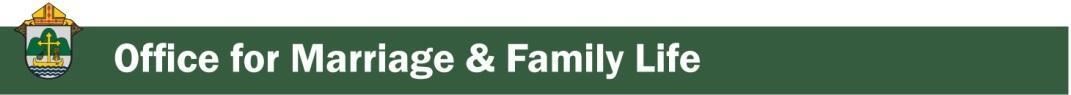 Director: Christopher Rogers – 608.791.2659 | crogers@diolc.orgFor Your Parish Bulletin 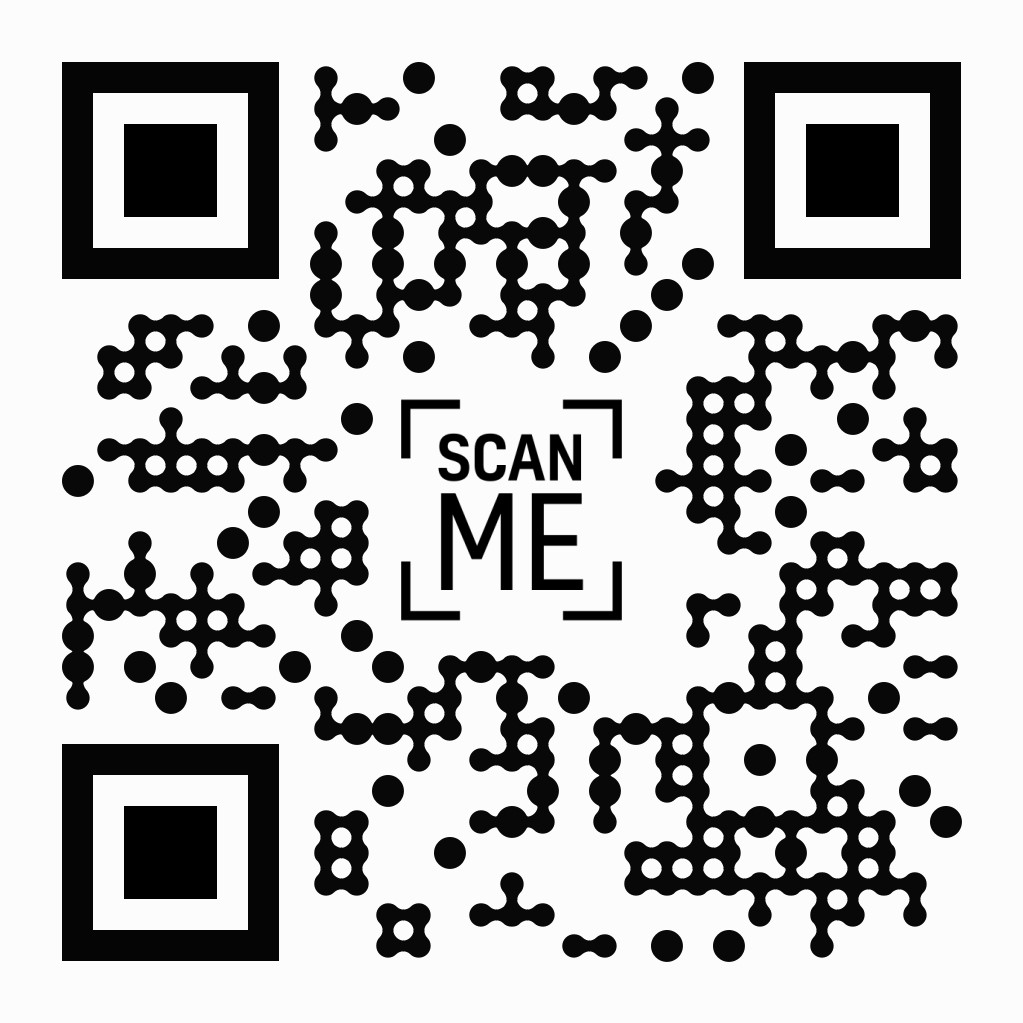 “UNSCRIPTED,” is now available as a podcast!Are you looking for something new, different, fun, informative, and spiritual to listen to? Download all the episodes of “Unscripted” for free by using your Smartphone’s camera to scan this QR code:Or by clicking this link: anchor.fm/unscripteddiolcFor Your Parish Bulletin: Retrouvaille: Announcing a Lifeline of Hope and Healing for Struggling Marriages! When the old ways aren’t working, the Retrouvaille Program helps couples restore their marriages and rebuild loving relationships. This is a three-phase program that begins with a weekend stay in the Wausau area. A series of “post sessions” provide ongoing healing and support. Presentations are given by couples who share their personal struggles in marriage and the tools they used to rediscover their love. Participants reflect and interact in privacy with their spouse. It is not group therapy. Costs are affordable and no couple is turned away because of limited finances. If you are wondering if this program is right for you or a loved one, find more information and answers to Frequently Asked Questions at HelpOurMarriage.org or call toll-free: 1.877.922.HOPE (4673) All calls are fully confidential. The next program begins on March 3-5, 2023. Space is limited. Early registration is recommended!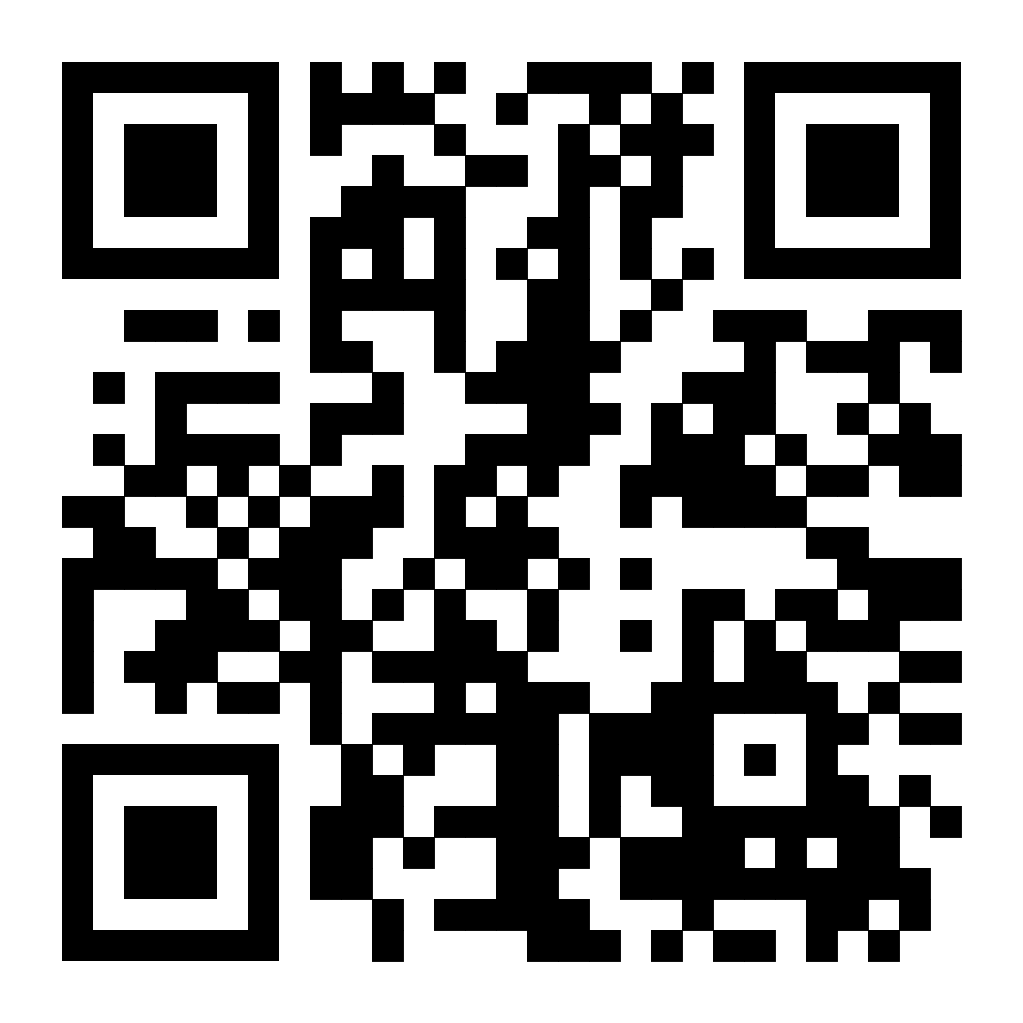 Reminder: Marriage Enrichment and Parenting ResourcesFor Your Marriage Website – foryourmarriage.org/ This website from the USCCB helps couples at all stages of life to understand and live God’s plan for happy, holy marriages.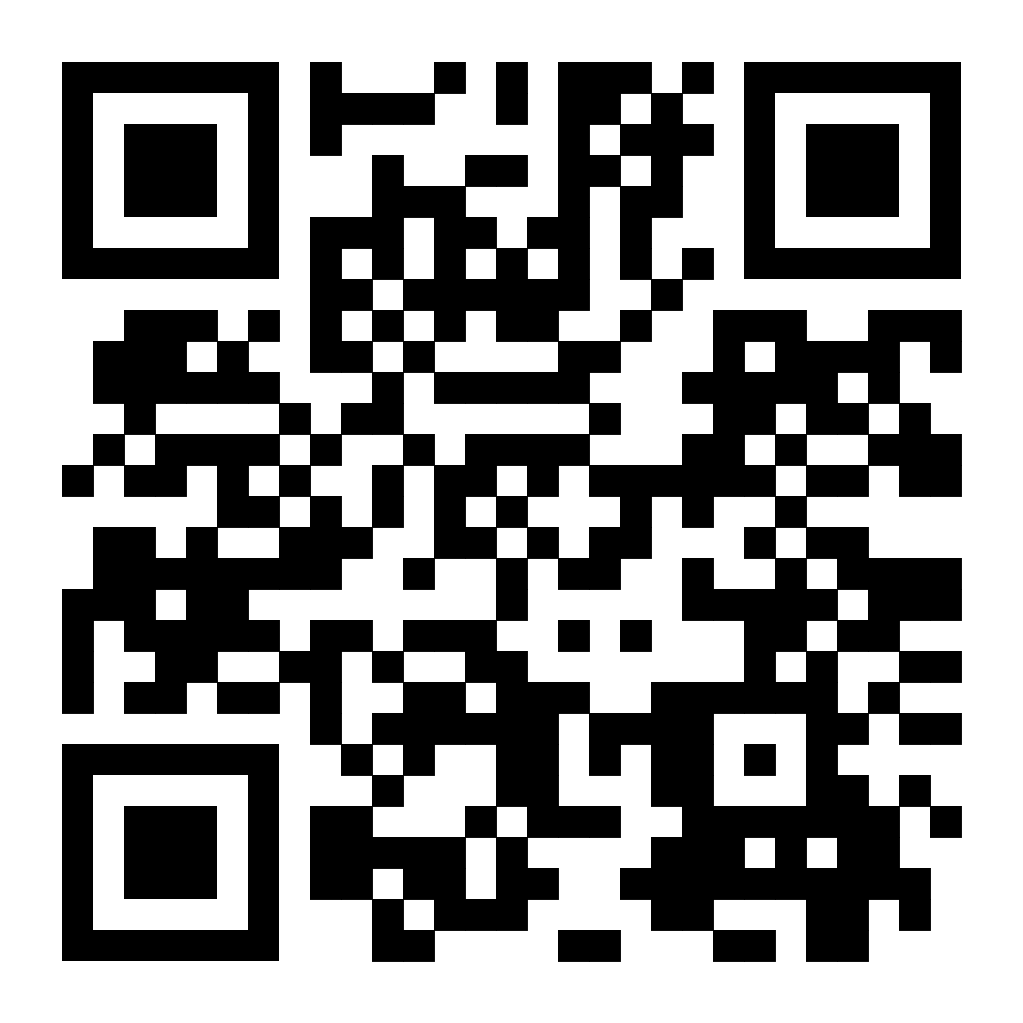 Teaching the Way of Love - twl4parents.com/ This website is full of encouragement and tips for parents to continue to be the primary educators of their children.Reminder: Diocesan Website for Clergy and Marriage Ministers Regarding Marriage PreparationUse this link: diolc.org/marriage/marriage-preparation/marriage-preparation-for-ministers/ to go directly to the section of our website containing resources for clergy and marriage ministers. There are step-by-step instructions, downloadable guidelines, downloadable forms and much more! Please let us know if we can assist you in this ministry. Reminder: Process for Training FOCCUS Facilitators The process for training FOCCUS facilitators is as follows: Each parish needs to contact FOCCUS directly to set up an account for your parish, if one has not already been set up and then train your couples directly through FOCCUS. The contact person at FOCCUS is Max Allen. He is happy to work directly with your parish priest or contact person. His contact information is: email: mrallen@foccusinc.com or phone: 402.827.3735 ext. 1317. <<Top >>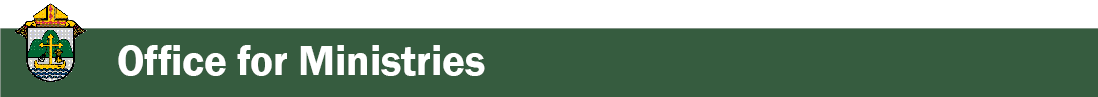 Director: Christopher Ruff – 608.791.0161 | cruff@diolc.orgFor Your Parish Bulletin: 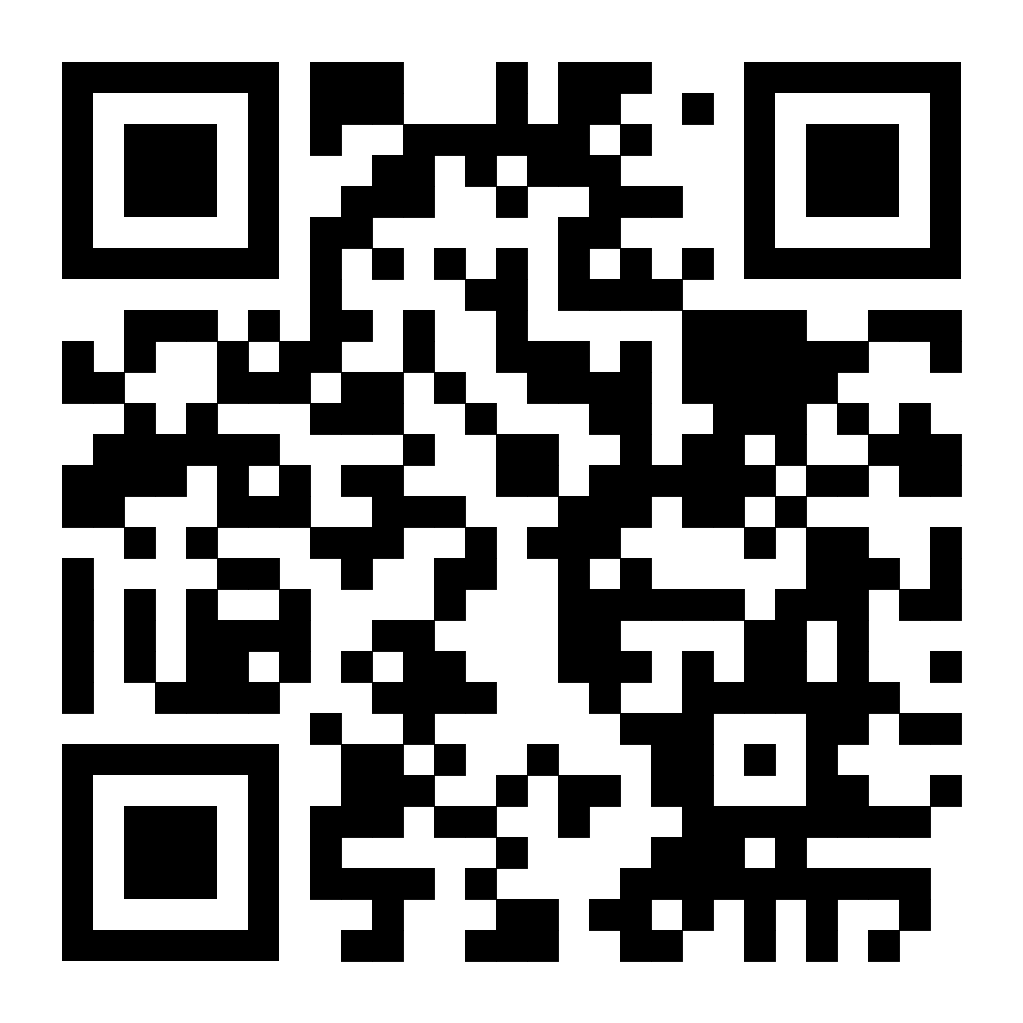 Be Part of an Amazing Adventure in Faith – Join the Lay Formation Institute! Registration is now open for the next two-year Lay Formation cycle that begins in fall of 2023. Draw closer to Christ and deepen your knowledge of the Faith in a joyful community of learners! See complete information and application form at diolc.org/lay-formation or by scanning the QR code. Discuss with your pastor and contact the Office for Ministries and Social Concerns at ministries@diolc.org or call 608.791.0161. New Leader of Prayer Class Begins in July 2023 Applications are now open for a new class of men and women who wish to serve as Leaders of Prayer for the Diocese of La Crosse. This is a three-part course of study by which lay persons are prepared and commissioned to serve their parishes by bringing Holy Communion to the sick; conducting a Liturgy of the Word on weekdays when a priest is unavailable (or on Sunday, in care facilities or jails); and by leading parishioners in prayer at other times. Applicants must have completed the Lay Formation Institute and be sponsored by their pastor. For more information and to apply, visit diolc.org/leader-of-prayer. <<Top >>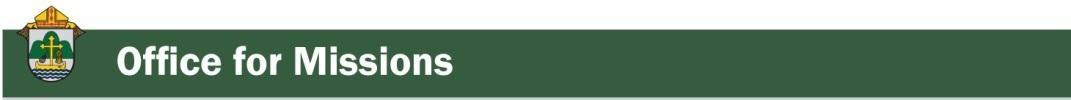 Director: Fr. Woodrow Pace – 608.791.2676 | wpace@diolc.orgNo items this week.<<Top >>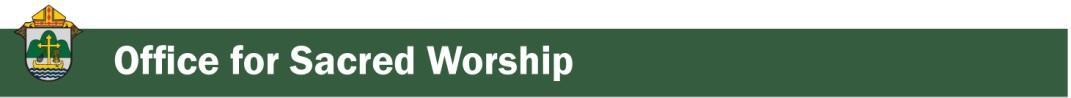 Director: Christopher Carstens – 608.791.0161 | ccarstens@diolc.orgReminder: Changes to the Words of Absolution in the Sacrament of PenanceThere will be two minor changes in the wording of the prayer of absolution in the new translation of the Order of Penance. This revised rite may be used as of Ash Wednesday, Feb. 22, 2023, and its use is obligatory as of April 16, 2023, the Second Sunday of Easter (or of Divine Mercy). From that date forward, no other English translation of the rite may be used in the dioceses of the United States of America. Here follows the new approved text, with changes in bold:God, the Father of mercies,through the death and resurrection of his Sonhas reconciled the world to himselfand poured out [vs. “sent”] the Holy Spirit for the forgiveness of sins;through the ministry of the Church may God grant [vs. “give”] you pardon and peace,and I absolve you from your sinsin the name of the Father, [sign of the cross] and of the Son,and of the Holy Spirit.The Catholic bishops of the United States voted in favor of the new translation of the prayer in 2021, with 182 votes in favor, 6 against and 2 abstentions. The Vatican’s Dicastery for Divine Worship and the Discipline of the Sacraments approved the translation in April 2022.Four publishers will produce ritual editions for use in the United States: Catholic Book Publishing Corp., Liturgy Training Publications, Magnificat, and Midwest Theological Forum. Presales began on Oct. 1, 2022.See a brief summary of the revisions and the rationale for them at Our Sunday Visitor: “New translation tweaks to Sacrament of Penance take effect this Lent.” For a short QA from Father Alan Guanella, Pastor of Our Lady Queen of Heaven Parish, Wisconsin Rapids, see here.Rite of Election—Feb. 26, 2023
The Rite of Election and the Call to Continuing Conversion will be held at the Cathedral of St. Joseph the Workman on Sunday, Feb. 26, at 2 p.m. It is an occasion that marks entry into the period of Purification and Enlightenment that coincides with Lent. It is a wonderful opportunity for candidates and catechumens to see the larger Church, be introduced to their new Cathedral, and receive the grace of the Rite. The registration form for Rite of Election is available here.Lenten Regulations
The season of Lent begins on Ash Wednesday, Feb. 22. Lenten regulations are as follows:1. Catholics who have celebrated their 14th birthday are to abstain from meat on Ash Wednesday, all Fridays in Lent, and Good Friday.2. In addition to abstaining from meat, Catholics who have celebrated their 18th birthday, until they celebrate their 59th birthday, are to fast on Ash Wednesday and Good Friday. Those who are bound to this regulation may eat only one full meal. Two smaller meals are permitted if necessary to maintain strength according to one’s needs, but eating solid foods between meals is not permitted.Liturgical Calendar
March 3 (Friday): Day of Prayer and Penance for Diocesan and Universal Church needs. (Note: this observance is the Friday of the first week of Lent, not Friday after Ash Wednesday.) See more information at diolc.org/wp-content/uploads/2016/08/Day-of-Prayer-and-Penance-What-is-it.pdf.Easter Vigil Start Time
Sunset in La Crosse on Saturday, April 8 is to be at 7:40 p.m. So that the Vigil may begin in darkness, 8:30 p.m. should be the earliest beginning time for the Vigil.<<Top >>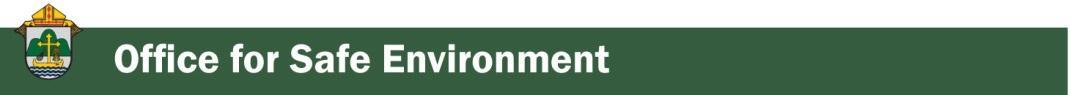 Director: Teresa Brown – 608.791.2679 | tbrown@diolc.orgDIOCESE OF LA CROSSE GUIDELINES FOR REPORTING INSTANCES OF CHILD ABUSEThe Diocese of La Crosse, through its policies and procedures, seeks to provide a prompt, appropriate and compassionate response to reporters of sexual abuse of a child by any diocesan agent (bishop, priest, deacon, employee, religious, vendor or volunteer). Anyone wishing to make a report of an allegation of sexual abuse should send that report to Mrs. Teresa Brown, Complaint Intake Agent, at the Diocese of La Crosse, P.O. Box 4004, La Crosse, WI 54602-4004. Alternatively, you can contact Mrs. Brown at 608.791.0179 or intakeagent@diolc.org. The reporting form is available through the Diocese of La Crosse Office of Safe Environment or on the diocesan website at: diolc.org/safe-environment/reporting. Individuals are also encouraged to take their reports directly to civil authorities. Copies of the diocesan policy are available through your local Parish and on the diocesan website. If you have any questions about the Diocese of La Crosse and the implementation of the Charter for the Protection of Children and Young People, please contact Teresa Brown, Diocese of La Crosse, at 608.791.2679 or tbrown@diolc.org.The due date for the 2022-23 Safe Environment Report is 15 days away – March 1. Are you one of the 126 parishes or 27 schools who have not submitted your annual report yet?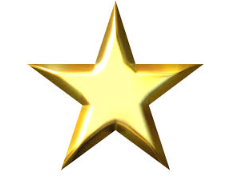 This gold star goes out to:Assumption Catholic Schools of Wisconsin Rapids for being the first system school to turn in a complete report.St. Mary’s Assumption of Durand for being the first parish school to turn in a complete report.Immaculate Conception (St. Mary) - Torun for being the first parish to turn in a complete report.If you need help or have questions, please contact Teresa Brown in the Office of Safe Environment for assistance. April 1 begins Child Abuse Awareness Month. Did you know, the 1st reported case of Child Abuse in the United States happened in 1874 in New York City?Mary Ellen Wilson (March 1864 – Oct. 30, 1956) (also called Mary Ellen McCormack) was an American whose case of child abuse led to the creation of the New York Society for the Prevention of Cruelty to Children. At the age of eight, she was severely abused by her foster parents, Francis and Mary Connolly. Mary Ellen was assisted by Henry Bergh, then the head of the American Society for the Prevention of Cruelty to Animals, since there were no agencies dealing with the abuse of children anywhere in the United States. By 1922, 57 societies for the prevention of being cruel to children and 307 societies responsible for the welfare of children were established in the United States because of the New York case of Mary Ellen Wilson.Continue to watch this bulletin for more information about Child Abuse Prevention Month.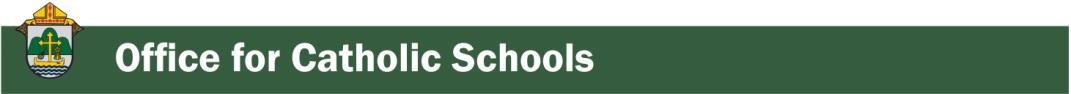 Superintendent: Thomas Reichenbacher – 608.788.7707 | treichenbacher@diolc.org“Thank a Teacher” CloseoutTo support Catholic Schools Week 2023, we created a Google form that allowed students, parents and the community to send words of thanks and encouragement to our Catholic school teachers, faculty and administration. The response was overwhelming and as of today, nearly 300 comments have been submitted. Please take a moment to review these comments and share with your staff and parishioners. bit.ly/3K6bYWs The link remains active and comments are always welcome. To submit a comment, please visit:diolc.org/thank-a-teacher <<Top >>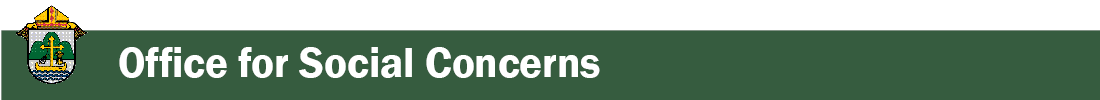 Director: Christopher Ruff – 608.791.0161 | cruff@diolc.orgFor Your Parish Bulletin:VOTE: Feb. 21 Wisconsin Supreme Court Election May Determine Abortion LawThe Wisconsin spring primary election will be held on Tuesday, Feb. 21. The highest stakes are for a new seat on the Wisconsin Supreme Court, and the outcome may well determine whether the current state statute that prohibits abortion will remain standing or be struck down. The Associated Press underscored this in a story titled, “Abortion front and center in Wisconsin Supreme Court race.” To read that story and for links to learn more about the candidates for the State Supreme Court and other races, visit diolc.org/social-concerns or scan the QR code.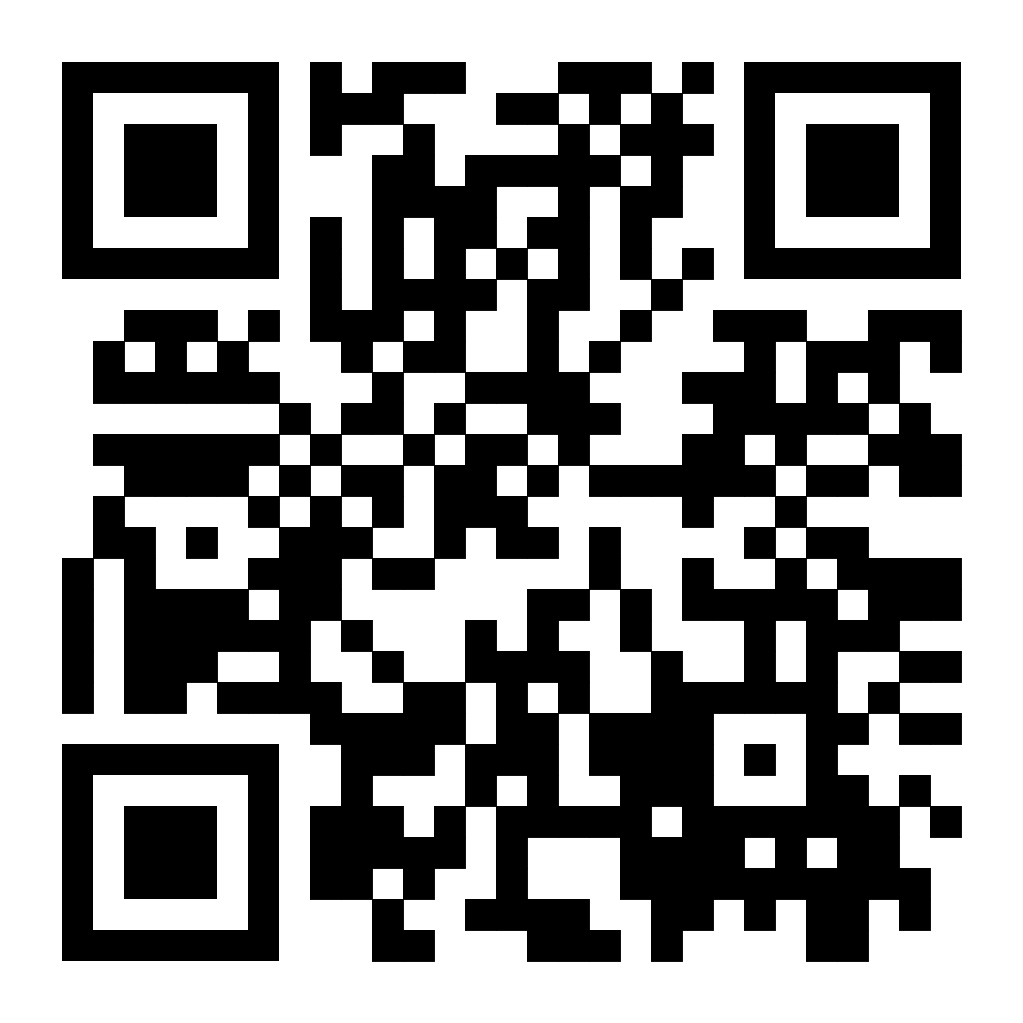 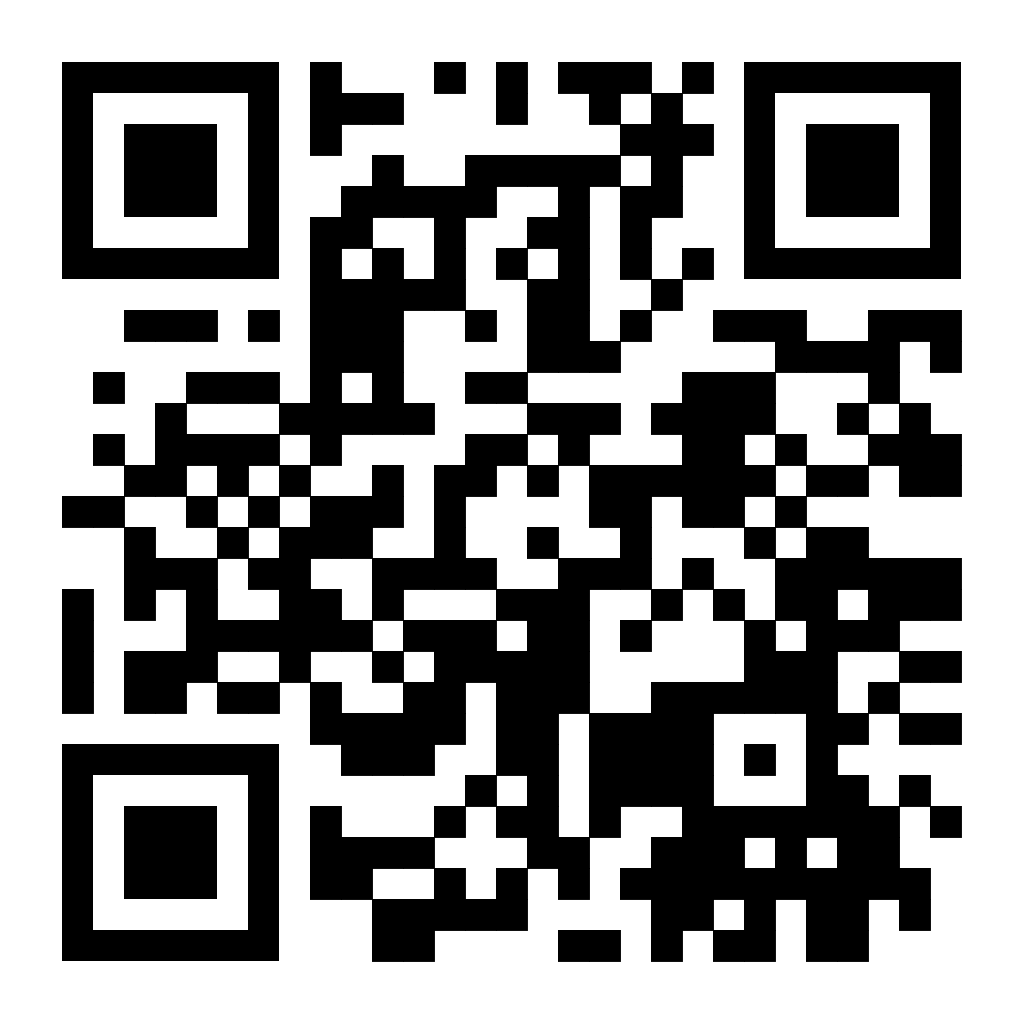 For Your Parish Bulletin:Help the Earthquake Victims of Turkey and SyriaOn February 6, a 7.8 magnitude earthquake devastated large areas of central Turkey and northwest Syria. The death toll has surpassed 21,000 and continues to climb. Catholic Relief Services is supporting emergency relief efforts led by local partners in both Syria and Turkey with Caritas Internationalis, Caritas Syria, and other partners. To learn how you can contribute to this effort, visit crs.org or scan the QR code.Pastors, regarding Earthquake Relief for Turkey & Syria: If you receive parishioner donations for relief efforts in Turkey and Syria, they should be made payable to your parish, with Turkey/Syria Relief on the memo line. Then one cumulative check from the parish, payable to the Diocese of La Crosse, should be sent to the Office for Ministries and Social Concerns. We will send the funds to Catholic Relief Services for this purpose.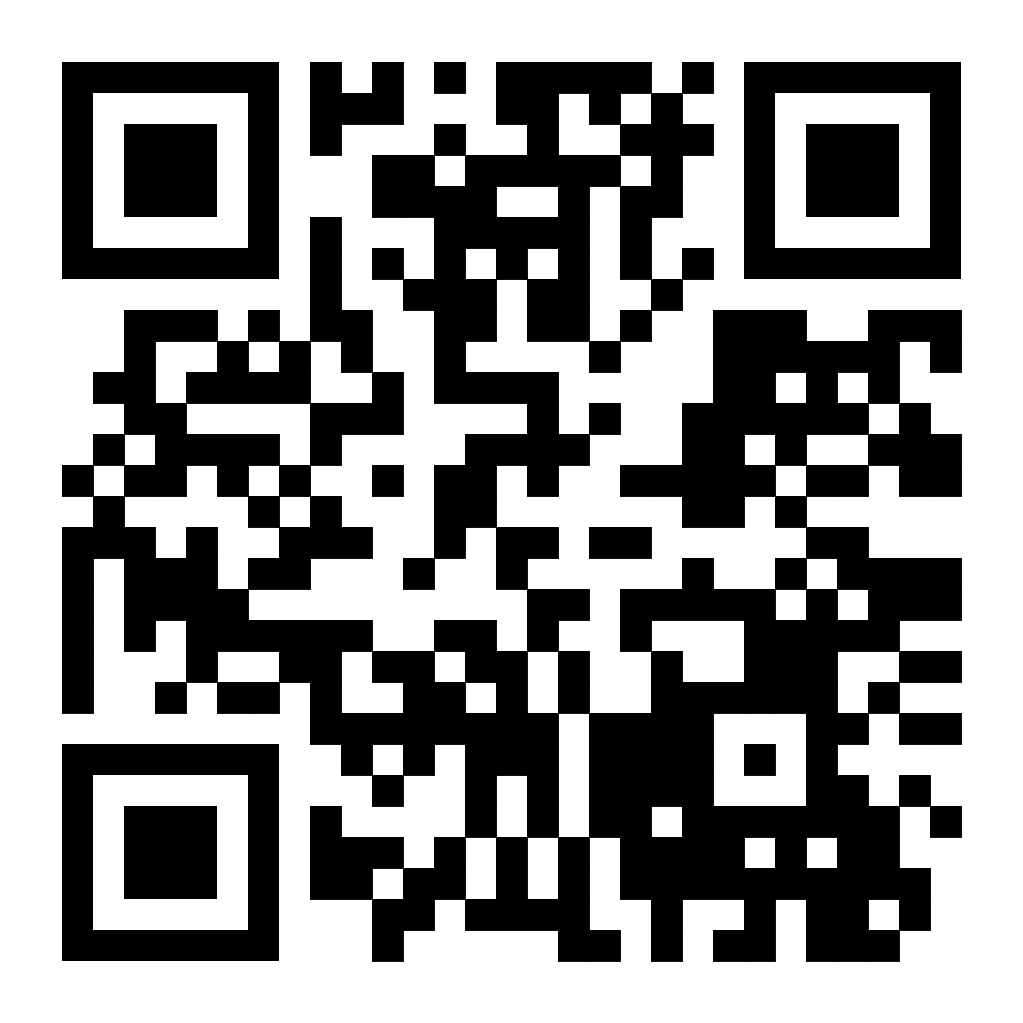 For Your Parish Bulletin:Give to Chalice of Mercy for Ukraine Relief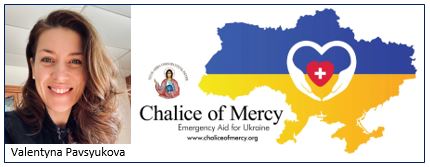 The people of Ukraine continue to suffer indiscriminate missile attacks from Russian forces, often aimed at population centers, and at power stations to destroy the capacity for people to heat their homes in winter. Please consider donating to Valentyna Pavsyukova’s extraordinarily effective mission, Chalice of Mercy, to help pay for continued shipments of warm clothing, medical supplies and much more. Visit chaliceofmercy.org/donate. For more information on Chalice of Mercy and links to recent media stories, visit diolc.org/chalice-of-mercy or scan the QR code. 
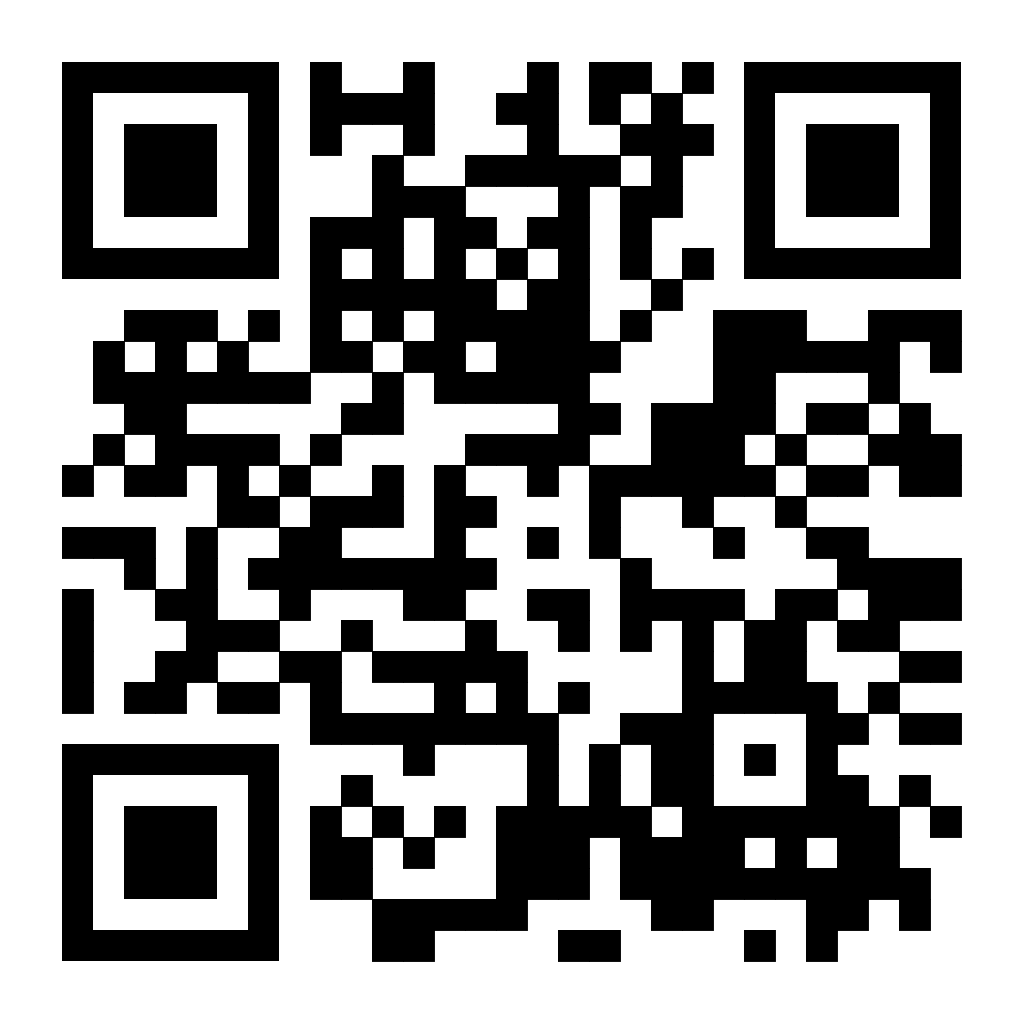 For Your Parish Bulletin:
Pregnant and in distress? Confidential help is available.
Make a confidential call to Catholic Charities at 844.644.7223 (844.64.GRACE) or text 715.600.6391. To learn more, visit cclse.org/i-think-im-pregnant. For additional pregnancy support resources and locations, visit diolc.org/pregnancy-resources. 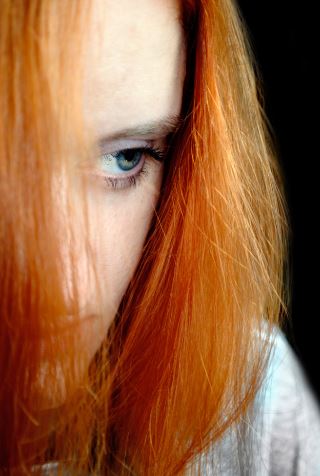 For Your Parish Bulletin:Post-Abortion Healing Ministry in the Diocese of La CrosseDo you know someone who is carrying the grief and sorrow of past abortions? Project Rachel Ministry offers a compassionate heart and confidential help. Call 608.860.6698 or email projectrachel@diolc.org.For Your Parish Bulletin:
CALIX – For Help with Addiction from a Catholic Perspective
Do you or a family member or friend need help with an addiction concern? Or, do you just need someone to talk with? You can reach out to a member of CALIX. CALIX (calixsociety.org) is an association of Catholics in addiction and family members and friends affected by addiction, who are maintaining their sobriety through participation in their Catholic faith and a 12-Step program. You can make a confidential call to 612.383.8232 (Jim R.) or 651.587.4668 (Jim B.), for information on meetings and recovery support. You need not disclose your name. <<Top >>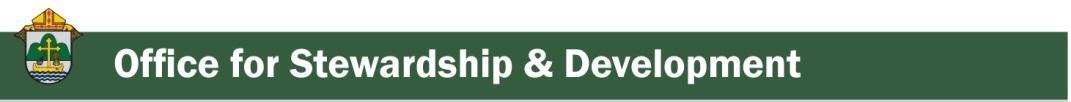 Director: Jeff Reiter – 608.791.2653 | jreiter@diolc.orgReminder: Inspired by the Spirit
We've seen locally produced parish-specific non-personalized pledge cards (sometimes called in-pew cards). However, locally produced copies are sized wrong. In addition, they lack the information necessary to scan the pledge card efficiently and effectively, creating more manual entry and cost. If you require additional copies of your pledge cards, please get in touch with our office or your Lynch Development Associate Consultant to have more copies printed.Stewardship Bulletin Reflections for Weekends:02/19https://diolc.org/wp-content/uploads/2023/01/02.19.23-stewardship-bulletin-announcements.pdf 02/26https://diolc.org/wp-content/uploads/2023/01/02.26.23-stewardship-bulletin-announcements.pdf 03/05https://diolc.org/wp-content/uploads/2023/02/03.05.23-stewardship-bulletin-announcements.pdf 03/12https://diolc.org/wp-content/uploads/2023/02/03.12.23-stewardship-bulletin-announcements.pdf Stewardship Homily Reflections:
Stewardship reflections for your homily development:For Weeks 02/19 - 03/12/23: https://diolc.org/wp-content/uploads/2023/02/Homily-Guide-02.14.23.pdf Reminder: Planned Giving – Leaving a Legacy, Wills, Bequest, and Endowments:
We have inherited such treasures from our parents, grandparents and great-grandparents, those whose shoulders we stand on today. Now it is our turn to ensure future generations can enjoy the reverence and beauty of a well-maintained parish. Leveraging the Capital Campaign and providing parishioners with information on Endowments, Trusts and Bequests are just a few ways a parish can help prepare for its future. Our Estate Planning Guide can help people save several hundred dollars in legal and financial estate planning costs. We have sent out several hundred copies per individual request, and each Parish has received a copy. Do not hesitate to contact our office if you want additional copies. Our Planned Giving website is diolclegacy.org. People can find calculators, additional information, sign up for a newsletter and request copies of specific estate planning guides and information.If you would like more legacy-giving information, presentations or ads for your Parish bulletin, please do not hesitate to contact our office or the Catholic Foundation of West Central Wisconsin (cfwcw.org) at 608.519.9892 or email: jreiter@cfwcw.org.<<Top >>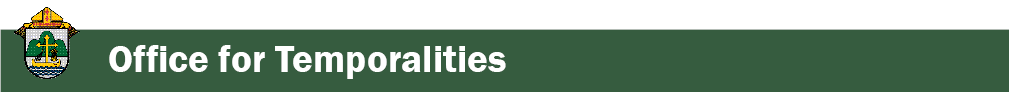 Diocesan Finance Officer: James Reider – 608.791.2668 | jreider@diolc.org Health Enews from Catholic Mutual GroupPlease click here for the February edition of CMG Health Enews.DIOLC 2023 Winter Parish Finance Webinar, Wednesday, Feb. 15, 8:30 a.m.-11:30 a.m.The Office for Temporalities is hosting the winter parish finance webinar. There will be only one session which will be recorded and posted to diolc.org/temporalies following the Feb. 15 session. Parish Finance Contacts, Finance Council Chairpersons, Parish Administrative Assistants and Secretaries, Pastors and other parish staff are welcome to attend. Registration is required to receive the meeting link. Click here to register. The webinar will last about 3 hours.Meeting Agenda8:30-9:15 a.m. – Worker's Compensation claims. Ben Burrow of the Catholic Mutual GroupSlips, trips and falls. How accidents affect parish worker's compensation claims and the financial effect on parish insurance rates. Rates have effectively doubled in the past year. Learn how your parish can help mitigate accidents to reduce insurance costs and claims. 9:15-9:30 a.m. – Managed Giving Services, David Lauritsen, ParishSOFT Resource AdvisorParishes using a managed giving program see "an increase in overall giving of 32%."9:30-9:45 a.m. – Break9:45-10 a.m. – Inspired by the Spirit, Jeff Reiter, DIOLC Director of Stewardship and Development Campaign update. 10-10:30 a.m. – PNQ accounting project, Nick Lichter and Claudia Weinberger, Finance Department staff2022 Annual Report progressClosing the 2022 books, how and why2023, tools and procedures to balance soonerPNQ wrap up. Help us improve. 10:30-11:30 a.m. – St. Ambrose Financial Services, Dennis HerricksReview of new medical insurance policy – coverage, reporting, costs and benefits.  Contact nlichter@diolc.org with any questions.<<Top >>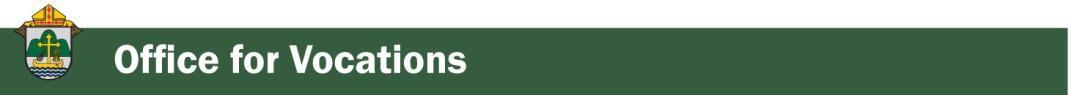 Director of Vocation Recruitment: Fr. Nate Kuhn – 608.791.2666 | nkuhn@diolc.orgPlease include the following intercession for vocations for your Sunday prayers of the faithful.We pray that through the power of the Holy Spirit, that God will fill those called to single blessedness, vocations of marriage, priesthood and religious life with the courage and faith to respond to a life of service. Consider adding a vocations paragraph to your parish bulletin. Below is an example – they willbe changed each week. Feel free to use any or all of them.What does your future hold?When we are young, we look towards the future and wonder what’s in store. Perhaps there are dreams of accomplishing great things, helping others or being able to change the world. Well, there is a vocational calling that can provide the opportunity to do all of that and so much more: the priesthood! Consider the Lord’s call to the priesthood, a calling that gives young men the opportunity to be part of something greater, the Church. It provides an opportunity to be part of God’s healing mission, a mission to save souls and bring people into a deeper relationship with Him. If you or someone you know is interested in discovering this call, please contact me at: Father Nate Kuhn, Director of Vocational Recruitment for the Diocese of La Crosse, 3710 East Ave. S. PO Box 4004, La Crosse, WI 54602; or by phone at: 608.791.2667. God bless you!<<Top >>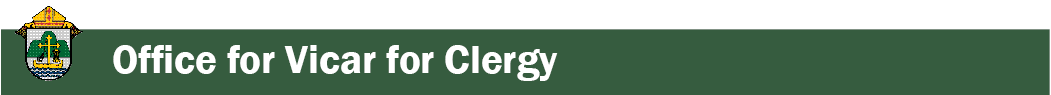 Director: Very Rev. Woodrow H. Pace – 608.791.2689 | wpace@diolc.orgAnnual Priest Retreat: Held at the Redemptorist Retreat Center, Oconomowoc. This retreat is required for priests in their first five years following ordination and is an option for the annual canonical retreat for all other priests serving in the diocese. There is no cost for the retreat outside of what is deducted from each participant’s Continuing Ed Fund. The retreat is scheduled during the Third Week of Easter, Monday noon through Friday lunch, April 24-28, 2023. Please contact the Office of the Vicar for Clergy if you have any questions, 608.791.2689.<<Top >>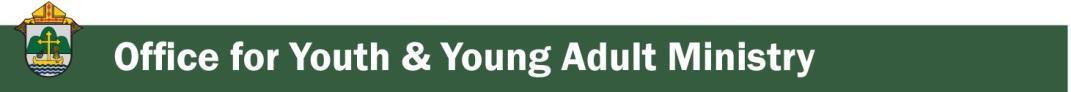 Director: Christopher Rogers – 608.791.2659 | crogers@diolc.orgFor Your Parish Bulletin “UNSCRIPTED,” is now available as a podcast!Are you looking for something new, different, fun, informative, and spiritual to listen to? Download all the episodes of “Unscripted” for free by using your Smartphone’s camera to scan this QR code:Or by clicking this link: anchor.fm/unscripteddiolcNational Catholic Youth Conference (NCYC) Informational Zoom MeetingsWe are excited that we will have a delegation of young people from the Diocese of la Crosse attend the National Catholic Youth Conference Nov. 16-18, 2023 in Indianapolis, IN. We would love to have your group as part of this delegation! We will have two informational Zoom meetings on Feb. 16, 2023, one option will be at 2 p.m. and the second option will be at 6:30 p.m. The invitation for each of the meetings are listed below.2:00pm NCYC Meeting - us02web.zoom.us/j/83828433498 6:30pm NCYC Meeting - us02web.zoom.us/j/81560144103 Spring Diocesan Confirmation Retreat will be held Feb. 25, 2023.We will hold our Spring Diocesan Confirmation Retreat for students in grades 9 and 10, on Feb. 25, 2023 from 10 a.m. to 6 p.m. at Holy Spirit Catholic Church in Stevens Point, WI. To register, click here: argentasoftware.com/interfaces/49870/portalParticipant/frmLogin.aspx?TeamID=49884 *Also, please email Chris Rogers at crogers@diolc.org if you are interested in bringing a group.*Here is the Facebook link: https: fb.me/e/2azbkEd1ZPlease share on your parish Facebook page.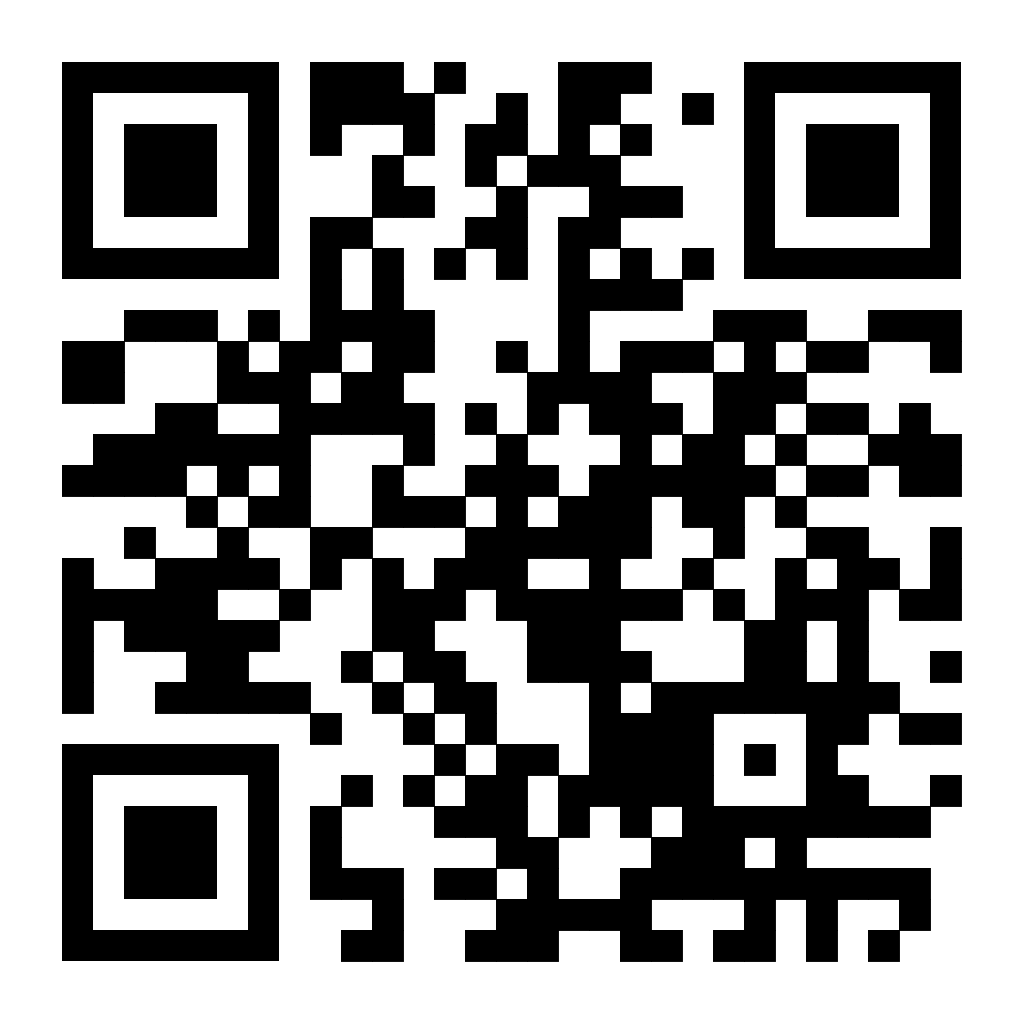 2023 Adventure CampThis year we will have two weeks for your group to choose from. Week 1: June 25-30, 2023; Week 2: July 9-14, 2023. The weeks will fill up fast, so we ask that you submit a nonrefundable $500 deposit to the Office for Family Life to hold your parish’s spot for the week you want. We also ask that you let us know how many people you anticipate bringing.Who: All youth in grades 6-12.Location: Crosswoods Camp, Mason, WICost: Early Bird $420 per person (including adults). Receiving the Early Bird price means that the person has paid and turned in their forms before June 9, 2023. Regular price after June 9, 2023 is $440 per person (including adults).For more information, including a downloadable poster and registration link, click here: diolc.org/yya/youth-opportunities/adventure-camp/ or scan the QR code. Here is the Week 1 Facebook link: fb.me/e/2GlRt0X4YHere is the Week 2 Facebook link: fb.me/e/21VWQLnpDPlease share on your parish Facebook page.Newman ConnectionWe are once again partnering with the Newman Connection to assist getting incoming college Freshmen connected with the Newman Center on their campus. You may have already received an email from the Newman Connection. Please let us know if we can assist you in helping to make those connections with the Newman Centers and your outgoing high school seniors.Reminder: Tune-In TuesdaysPlease join us for our Tune-In Tuesdays at 11 a.m. Join us as we come together to network and share how we are doing, how our ministry is going and talk about ways we can support each other. Please follow this link: us02web.zoom.us/j/88368837363?pwd=Q2VOdisyalE4Mm93bnM4andYUWdZdz09 <<Top >>Diocese of La Crosse | 3710 East Ave S | La Crosse, WI 54601 | 608-788-7700To unsubscribe from this e-mail message contact mwilson@diolc.orgCatechesis & EvangelizationChanceryCommunicationsConsecrated LifeDiaconateMarriage & Family LifeMinistriesMission OfficeSacred WorshipSafe EnvironmentSchools OfficeSocial ConcernsStewardship and DevelopmentTemporalitiesVocationsVicar for ClergyYouth and Young Adult MinistryPast Chancery Bulletins